ФЕДЕРАЛЬНОЕ ГОСУДАРСТВЕННОЕ БЮДЖЕТНОЕОБРАЗОВАТЕЛЬНОЕ УЧРЕЖДЕНИЕ ВЫСШЕГО ОБРАЗОВАНИЯ«ЧЕЧЕНСКИЙ ГОСУДАРСТВЕННЫЙ ПЕДАГОГИЧЕСКИЙ УНИВЕРСИТЕТ»кафедра экологии и безопасности жизнедеятельности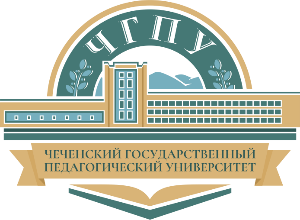 Информационное письмо Международная научно-практическая конференцияБИОЛОГИЧЕСКОЕ РАЗНООБРАЗИЕ - ОСНОВА УСТОЙЧИВОГО РАЗВИТИЯГрозный22 мая 2019 г.ГЛУБОКОУВАЖАЕМЫЕ КОЛЛЕГИ!Организационный комитет приглашает Вас принять участие в работе Международной научно-практической конференции «БИОЛОГИЧЕСКОЕ РАЗНООБРАЗИЕ - ОСНОВА УСТОЙЧИВОГО РАЗВИТИЯ», которая состоится 22 мая 2019 г. на базе Чеченского государственного педагогического университета. Проведение конференции приурочено к Международному дню биологического разнообразия. Публикация сборника в электронном виде осуществляется бесплатно. Рассылка бумажной версии осуществляется наложенным платежом по требованию авторов.Цель: обсуждение широкого круга вопросов в области экологии и сохранения биологического разнообразия специалистами естественно-научного профиля.Предполагается обсуждение вопросов по следующим направлениям:	1.Биологическое разнообразие и глобальные изменения климата.2. Методы оценки биологического и ландшафтного разнообразия, моделирование и прогнозирование процессов в условиях антропогенного воздействия. 3. ООПТ как основа устойчивого развития региона.4.Ландшафтное разнообразие и его антропогенная трансформация.5.Актуальные проблемы экологии и устойчивое развитие природы и  общества.6.Образование в интересах устойчивого развития.Сборник материалов конференции будет размещен в РИНЦ.Просим до 10 мая 2019 г. заполнить и прислать регистрационные формы и статьи на электронный адрес: biora19@mail.ruКонтактная информация: 89187077448, Оказова Зарина Петровна	Оргкомитет будет глубоко признателен за распространение этого письма среди всех заинтересованных лиц и учреждений!Форма 1. ЗаявкаМеждународная научно-практическая конференция«БИОЛОГИЧЕСКОЕ РАЗНООБРАЗИЕ - ОСНОВА УСТОЙЧИВОГО РАЗВИТИЯ»22 мая 2019 г.ТРЕБОВАНИЯ К ОФОРМЛЕНИЮ СТАТЬИНазвание файла: № секции_фамилия первого автора_статья (например: 3_магомедов_статья)1. Объем: не менее 3 и не более 5 стр. (обзорные и пленарные доклады - до 10 стр.)2. Технические требования к оформлению:шрифт Times New Roman, размер – 12, интервал - 1,5; выравнивание по ширине, отступ абзаца – 1,25 см, ориентация листа книжная, отступ  с каждой стороны  2 см;3. Оформление заголовка: первый абзац: НАЗВАНИЕ ДОКЛАДА - прописными буквами, шрифт жирный, выравнивание по центру;второй абзац: ФИО автора (авторов) –  шрифт жирный курсив, выравнивание по центру;третий абзац: Организация, место работы автора (авторов), Город, Страна, E-mail – шрифт курсив, выравнивание по центру;4. Оформление статьи: УДКРезюме. Объем резюме должен быть 2-3 предложения и полностью соответствовать содержанию работы; ключевые слова (на русском и английском языках) - от 5 до 10 ключевых слов;структурированный текст статьи: Введение - кратко излагается современное состояние вопроса и обосновывается актуальность исследования. Дается критическая оценка литературы, имеющей отношение к рассматриваемой проблеме. Данная оценка разграничивает нерешенные вопросы. Ставятся четко сформулированные цели и задачи, поясняющие дальнейшее исследование в конкретной области; Материал и методы исследования - дается достаточно подробное описание работы, для ее возможного воспроизведения. Методы, опубликованные ранее, должны сопровождаться ссылками: автором описываются только относящиеся к теме изменения. Полученные результаты и их обсуждение - результаты должны быть ясными и лаконичными. Дается убедительное объяснение результатов и показывается их значимость, чтобы читатель мог не только самостоятельно оценить методологические плюсы и минусы данного исследования, но при желании и воспроизвести его. Выводы (заключение) - подводятся основные итоги работы, приводятся рекомендации и указание на дальнейшие возможные направления исследований.Библиографический список дается в конце статьи пронумерованным списком, В тексте номер(а) ссылки заключается в квадратные скобки и ставится в одну линию с текстом. По результатам работы Конференции планируется издание сборника статей с размещением в РИНЦ.Фамилия, Имя, Отчество (полностью)Полное наименование учебного заведения или организацииТекущий статусНазвание докладаНаименование секцииФИО, ученая степень и звание научного руководителяКонтактный телефон участника (сотовый)e-mailНеобходимость высылки сборника материалов конференцииАдрес для отправки